INDICAÇÃO Nº 4265/2018Indica ao Poder Executivo Municipal, que efetue serviços de tapa buracos em Rua do Planalto do Sol.Excelentíssimo Senhor Prefeito Municipal, Nos termos do Art. 108 do Regimento Interno desta Casa de Leis, dirijo-me a Vossa Excelência para sugerir que, por intermédio do Setor competente, que seja efetuado serviços de tapa buracos na Rua Salvador, próximo a residência de número 1365, Planalto do Sol.Justificativa:		Moradores próximos alegam que, o local supramencionado esta cheio de buracos, gera reclamações, pois causa prejuízos financeiros aos proprietários de veículos por causar avarias.Plenário “Dr. Tancredo Neves”, em 29 de agosto de 2.018.Gustavo Bagnoli-vereador-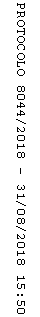 